ESTRATÉGIA DE VACINAÇÃO DIAS 06/05 A 08/05*Apresentar documento conforme listado abaixo que comprove a comorbidade** Lista nominal fornecida pela coordenação*** Agendamento na recepção do central por telefone (3526-0432 e 99607-0947) ou presencial**** Agendamento presencial com a Zenir das 8h às 17hOs seguintes documentos poderão ser considerados para fins de comprovação da condição (comorbidade):  Cadastros já existentes nas Unidades de Saúde ou outros serviços dos municípios que comprovem a condição de risco (comorbidade);  Atestado médico ou relatório médico com a indicação da condição da pessoa, contendo a descrição do CID e prazo de validade de 1 ano para as prescrições de medicamentos de uso não controlados;  Atestado médico ou relatório médico com a indicação da condição da pessoa;  Prescrição médica ou exames ou receitas que deixem claro a condição da pessoa considerando o prazo de validade de 1 ano para as prescrições de medicamentos de uso não controlados.Descrição das comorbidades incluídas como prioritárias para vacinação contra a COVID-19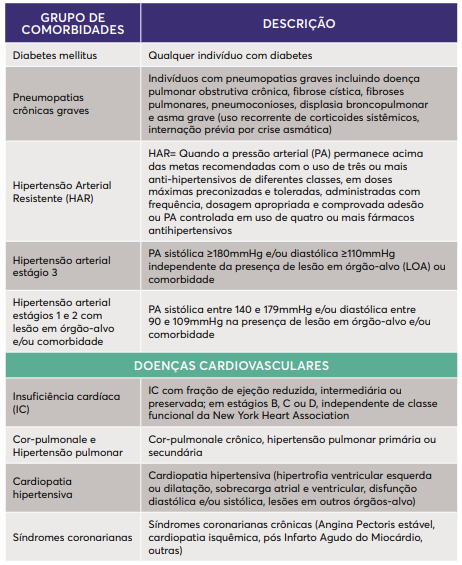 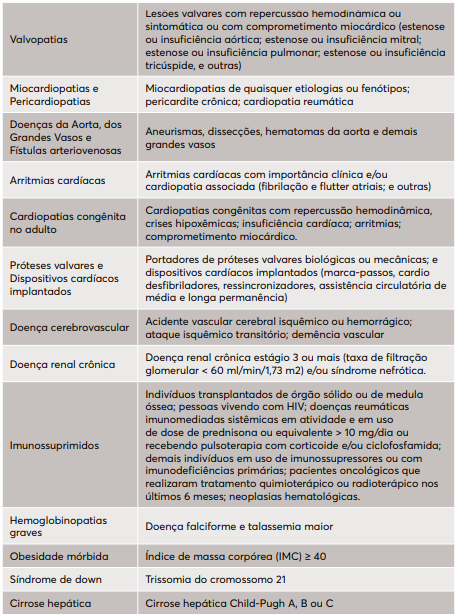 DataHoraLocalPúblicoAplicação06/05/2107h às 12hSala de vacina centralPoliciasLista nominal**06/05/2107h às 12hSala de vacina centralSíndrome de DownLivre demanda06/05/2107h às 12hSala de vacina centralTransplantadosLivre demanda*06/05/2107h às 12hSala de vacina centralGestantes com comorbidadeLivre demanda*06/05/2107h às 12hSala de vacina centralPuérperas com comorbidadeLivre demanda*06/05/2107h às 12hSala de vacina centralTrabalhadores de saúdeAgendado diretamente com a vacinadora07/05/2107h às 12hSala de vacina centralPortadores de deficiência permanente cadastradas no BPCLista nominal**07/05/2117h30Unidade CentralD2 BTT agendada anteriormente para o dia 03/05Lista nominal**08/05/2108:00Unidade CentralPessoas com 60 anos ou maisAgendamento prévio***08/05/202108:00Unidade CentralPessoas de 58 e 59 anos com comorbidadeAgendamento prévio****